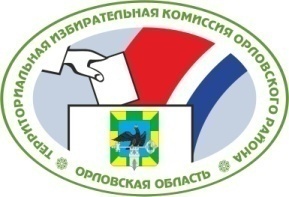 ОРЛОВСКАЯ ОБЛАСТЬТЕРРИТОРИАЛЬНАЯ ИЗБИРАТЕЛЬНАЯ КОМИССИЯОРЛОВСКОГО РАЙОНА                        РЕШЕН И Е                                                             г. ОрёлО формировании участковой избирательной комиссии избирательного участка № 555          Рассмотрев предложения по кандидатурам для назначения в состав участковой избирательной комиссии избирательного участка № 555, в соответствии со статьями 20, 22, 27, 28 Федерального закона от 12 июня 2002 года № 67-ФЗ «Об основных гарантиях избирательных прав и права на участие в референдуме граждан Российской Федерации», статьями 5, 18, 19 Закона Орловской области от 25 декабря 2012 года №  1453-ОЗ «О системе избирательных комиссий в Орловской области»,  территориальная избирательная комиссия Орловского  района РЕШИЛА:1.  Определить численный состав  участковой избирательной комиссии избирательного участка № 555 – 7 - членов с правом  решающего голоса.2.  Сформировать участковую избирательную комиссию избирательного участка № 555 со  сроком  полномочий пять лет (2018-2023 гг.), назначив в ее состав членами с правом решающего голоса:Бородину Оксану Евгеньевну, предложенную для назначения Орловским региональным отделением Политической партии ЛДПР - Либерально - демократическая  партия  России.Киселеву Ирину Владимировну, предложенную для назначения Орловским  региональным  отделением Общероссийской общественной организации «Российский  Красный  Крест».         Минахину Галину Дмитриевну,  предложенную для назначения Орловским областным отделением общественной организации «Российский творческий Союз работников культуры».Петракову Татьяну Викторовну, предложенную для назначения Орловским местным отделением Орловского регионального отделения Всероссийской политической партии "ЕДИНАЯ РОССИЯ".Приставко Елену Николаевну, предложенную для назначения Региональным отделением в Орловской области политической партии «Демократическая партия России».Серба Екатерину Александровну, предложенную для назначения Региональным отделением Политической партии Справедливая Россия в Орловской области.Туленкову Галину Александровну, предложенную для назначения Орловской областной организацией общероссийской общественной организации «Всероссийское общество инвалидов». 3.  Назначить председателем участковой избирательной комиссии избирательного участка № 555  Петракову Татьяну Викторовну.  4.  Председателю участковой избирательной комиссии избирательного участка № 555 созвать организационное заседание участковой избирательной комиссии не позднее 7 июня 2018 года.5. Направить настоящее решение в Избирательную комиссию Орловской области и в участковую избирательную комиссию избирательного участка  № 555.6. Опубликовать настоящее решение в Орловской районной газете «Наша жизнь» и разместить его на сайте территориальной избирательной комиссии Орловского  района в информационно-телекоммуникационной сети «Интернет».       6 июня 2018 г.	     № 22/9Председательтерриториальной избирательной комиссии Орловского районаА.С. СтебаковаСекретарьтерриториальной избирательной комиссии Орловского районаИ.Б. Филонова